PENGARUH KUALITAS PRODUK DAN HARGA TERHADAP KEPUASAN PELANGGAN KOPI EXCELSO DI SUMMARECON MALL BEKASI Oleh:Nama : Muhammad Taufik Iqbal   Nim: 28150509SkripsiDiajukan sebagai salah satu syarat untukMemperoleh gelar Sarjana ManajemenProgram Studi ManajemenKonsentrasi Pemasaran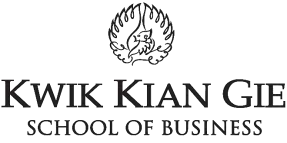 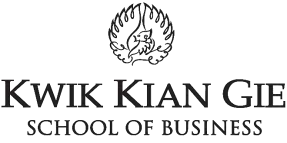 INSTITUT BISNIS dan INFORMATIKA KWIK KIAN GIEJAKARTA September 2019